LISTE D’HOTELS ET DE RESTAURANTS A PROXIMITE DE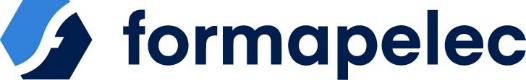 L’Antenne de Courcelles les Lens: Rue de l'Abbé Popieluszko Cellule 10 62970 COURCELLES-LES-LENSDe nombreux restaurants sont situés à proximité du centre de formation et dans la zone commerciale d’Auchan : ( A LA BONNE HEURE , BISTROT DU BOUCHER , BOULANGERIES , BRASSERIES ... )AC23 – Page 1 / 1HÔTELSAdresses Mail Téléphones et Sites InternetTarifsCampanile Henin Beaumont Noyelles Godault Route de beaumont, 62950 Noyelles-Godault≈ 2 kms du centre03 21 76 26 26Campanile.lens@shfrance.comRéception ouverte 24h/24A partir de 55 eurosB&B Hotel Lens Noyelles-Godault Lotissement Quiery - 2, Rue de Beaumont 62950 Noyelles-Godault≈ 2 kms du centre0 892 78 80 53bb-4349@hotelbb.comRéception ouverte 24h/24A partir de 47 eurosCapHôtel2 Route De Beaumont, 6250 Noyelles-Godault≈ 2 kms du centre03 21 76 06 06contact@caphotel.frRéception ouverte 24h/24A partir de 45 eurosNovotel Lens NoyellesCentre Commercial, 62950 Noyelles-Godault≈ 2.7 kms du centre03 21 08 58 08H0426@accor.comRéception ouverte 24h/24En fontion de la périodeAce Noyelles GodaultParc du Quiercy, Rue de Beaumont, 62950 Noyelles-Godault≈ 2.1 kms du centre03 21 79 79 00noyelles@ace-hotel.comRéception ouverte 24h/24A partir de 45 eurosibis Douai CentrePl. Saint-Âmé, 59500 Douai≈ 16 kms du centre03 27 87 27 27H0956@accor.comRéception ouverte 24h/24En fontion de la périodeRESTAURANTSAdresseTéléphoneFormapelec a un accord de tarif avec « Aurelien Traiteur » : 15 euros par personne (Entrée, plat ou desset, café)112, rue des Fusillés 62970 COURCELLES LES LENS06 19 88 50 87